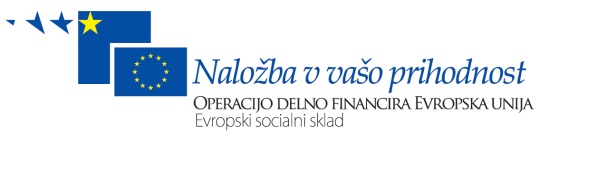 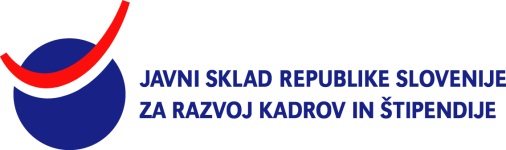 Priloga št. 1: Zahtevek za sofinanciranje Zahtevek za sofinanciranje št. ____ za obdobje od DD. MM. LLLL do DD. MM. LLLLKraj in datum:Gospodarska družba/samostojni podjetnik: ........................................................................(naziv podjetja)  ID štev. za DDV: ………………………………..Matična številka: ……….…….………………..  Transakcijski račun: …….…….……………….Banka: …………………………….………………Odgovorna oseba: ……………….……………..Javni sklad Republike Slovenije za razvoj kadrov in štipendijeDunajska 221000 LjubljanaDavčna številka: 77009444Matična številka: 1632060000Številka pogodbe: …………………………….V skladu s pogodbo in predloženo dokumentacijo o izvajanju projekta v okviru Javnega razpisa za sofinanciranje vseživljenjske karierne orientacije za delodajalce in zaposlene 2013 (Uradni list RS, št. 30/13) izstavljamo zahtevek za sofinanciranje v skupni višini ____________________ EUR.                     Žig                                                 Podpis odgovorne osebe: Priloga:Specifikacija zahtevka za sofinanciranje